July 2020Dear Parent/Carer, 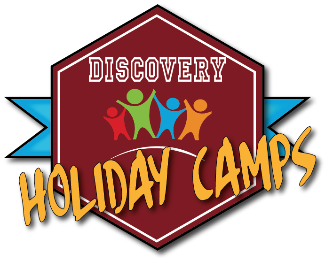 Discovery Holiday Camps – COVID safe measures being put into place.Thank you for booking with Discovery Holiday Camps. This letter contains important information about what we are doing in our holiday camps to make them COVID-safe and the measures being implemented to reduce the risk of catching coronavirus.VERY IMPORTANT – You must not bring your child to the camp if they (or anyone in the household) is displaying COVID-19 symptoms..Drop Off and Pick Up Arrangements.Children should be accompanied by ONE adult only for both drop off and pickups.Gates to the main school car park will be closed and you must park off school sites and walk to the entrance. Please pay attention to signs and floor markings showing the one-way system leading to the signing in station. If there are a number of parents and children ahead of you, please be patient and form an orderly queue maintaining social distancing. When you have dropped off your child (adults will not be allowed to enter the building) follow the signs to the exit and depart the school site. When picking up children at the end of the session , follow the same one way system and wait in socially distanced queues once again. Camp staff will be on duty and send your children out to you. Please depart the school site as promptly as you can to avoid large groups from forming. Drop off/ Pick Up Times9:00 till 15:00 sessionTo keep queues to a minimum we are staggering drop off times. This is dependent on surname. Please check below for your drop off time: Surname A – M: Arrive between 8:40 and 8:50Surname N – Z: Arrive between 8:50 and 9:00“Bubbles” Children will be organised into social bubbles whilst they attend the camp. These bubbles will have a fixed area/room as a base and will be looked after by a member of staff. Bubbles will not mix and will stay as consistent as practicable. Please look out for signs and floor markings to show you where to go. You will be greeted by a sign in station.Children will be asked to remove outdoor clothing (e.g. coats) and to leave them in a designated area for that individual. Each child will be allocated a basket for storing:Lunch boxWater bottleCoatSun hatAny medical equipment No other items will be permitted into the campChildren will be asked to wash their hands before activities commence. Face Coverings and face MasksCamps will be following Government guidance about Personal Protective Equipment (PPE) – face masks and face coverings will only be worn in specific circumstances: 1. by the person supervising individuals who become unwell with symptoms of COVID-19 and 2. Staff administering first aid (when social distancing cannot be maintained).  If you and/or your child wish to travel to the camp with a face covering/mask, children must remove theirs before entering the holiday camp and store it safely in their pocket.Keep in touchWe will be frequently updating our social media accounts and blogs on the website. Twitter: @discoveryholsFacebook: Discovery Holiday CampsBlog via: Discoveryholidaycamps.co.ukPlease feel free to contact us about any of the information above, or if you have further questions. Yours Sincerely,Lee Gill                                                                        Harrison NortonExtended Services Manager                                   Extended Services Assistant Email: lgill@discoveryschoolstrust.org.uk            Email: holidaycamps@discoveryschoolstrust.org.ukMobile: 07961600811Website www.discoveryholidaycamps.co.uk